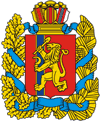  ГУБЕРНАТОР КРАСНОЯРСКОГО КРАЯ
Указ О награждении Почетной грамотой Губернатора края Монаховой В.И.В соответствии со статьей 90 Устава Красноярского края, указом Губернатора Красноярского края от 09.01.2002 № 1-уг «О Почетной грамоте Губернатора края» ПОСТАНОВЛЯЮ:1. За высокий профессионализм и многолетнюю добросовестную работу в финансовых органах Красноярского края наградить Почетной грамотой Губернатора края Монахову Валентину Ивановну, исполняющую обязанности начальника финансового управления администрации Богучанского района Красноярского края. 2. Указ вступает в силу со дня подписания.Губернатор края
Л.В. Кузнецов30.04.2014№ 90-уг